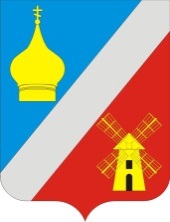 РОССИЙСКАЯ ФЕДЕРАЦИЯРОСТОВСКАЯ ОБЛАСТЬ  НЕКЛИНОВСКИЙ РАЙОН    СОБРАНИЕ ДЕПУТАТОВ ФЕДОРОВСКОГО СЕЛЬСКОГО ПОСЕЛЕНИЯРЕШЕНИЕВ соответствии с Бюджетным кодексом Российской Федерации и руководствуясь Уставом муниципального образования «Федоровское сельское поселение», Собрание депутатов Федоровского сельского поселенияРЕШИЛО:Статья 1Внести в решение Собрания депутатов Федоровского сельского поселения от 27 июля 2007 года № 81 «О бюджетном процессе в Федоровском сельском поселении» следующие изменения:          1) В части 2¹ решения в абзаце 3 слова «до 1 января 2019 года» заменить словами «до 1 января 2020 года»; 2) в абзаце первом части 3 статьи 2 слова «приняты до внесения» заменить словами «приняты до дня внесения»; 3) абзац третий части 3 статьи 4 изложить в следующей редакции:«Каждому публичному нормативному обязательству, межбюджетному трансферту присваиваются уникальные коды классификации расходов бюджетов.»;4) пункт 8 части 1 статьи 10 признать утратившим силу;5) статью 13 изложить в следующей редакции:«Статья 13. Бюджетные полномочия участников бюджетного процесса по осуществлению муниципального финансового контроля, по организации и осуществлению внутреннего финансового аудита	Бюджетные полномочия участников бюджетного процесса по осуществлению муниципального финансового контроля, по организации и осуществлению внутреннего финансового аудита устанавливаются Бюджетным кодексом Российской Федерации.»;6) часть 5 статьи 46 изложить в следующей редакции:«5. Администрация Федоровского сельского поселения при постановке на учет бюджетных и денежных обязательств, санкционировании оплаты денежных обязательств осуществляет в соответствии с установленным порядком, предусмотренным частью 1 настоящей статьи, контроль за:непревышением бюджетных обязательств над соответствующими лимитами бюджетных обязательств или бюджетными ассигнованиями, доведенными до получателя бюджетных средств, а также соответствием информации о бюджетном обязательстве коду классификации расходов бюджетов;соответствием информации о денежном обязательстве информации о поставленном на учет соответствующем бюджетном обязательстве;соответствием информации, указанной в платежном документе для оплаты денежного обязательства, информации о денежном обязательстве;наличием документов, подтверждающих возникновение денежного обязательства.В порядке, установленном Администрацией Федоровского сельского поселения и предусмотренном частью 1 настоящей статьи, в дополнение к указанной в настоящей части информации может определяться иная информация, подлежащая контролю.Оплата денежных обязательств (за исключением денежных обязательств по публичным нормативным обязательствам) осуществляется в пределах доведенных до получателя бюджетных средств лимитов бюджетных обязательств.Оплата денежных обязательств по публичным нормативным обязательствам может осуществляться в пределах доведенных до получателя бюджетных средств бюджетных ассигнований.».Статья 2Настоящее решение вступает в силу с момента его официального опубликования.Председатель Собрания депутатов –глава Федоровского сельского поселения				С.А.Слинькосело Федоровка30 октября 2019 года№ 153О внесении изменений в Решение Собрания депутатов Федоровского сельского поселения от 27.07.2007 № 81 «О бюджетном процессе в Федоровском сельском поселении»Принято
 Собранием депутатов«30»  октября  2019 года